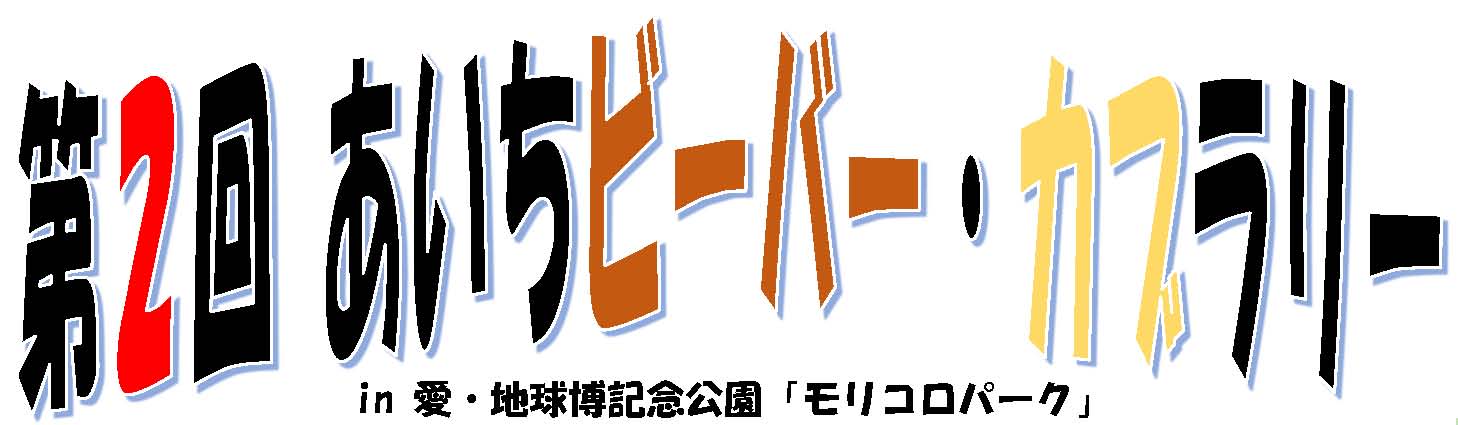 in 愛・地球博記念公園「モリコロパーク」 開催日時：2015年10月25日(日)9：30～15：30 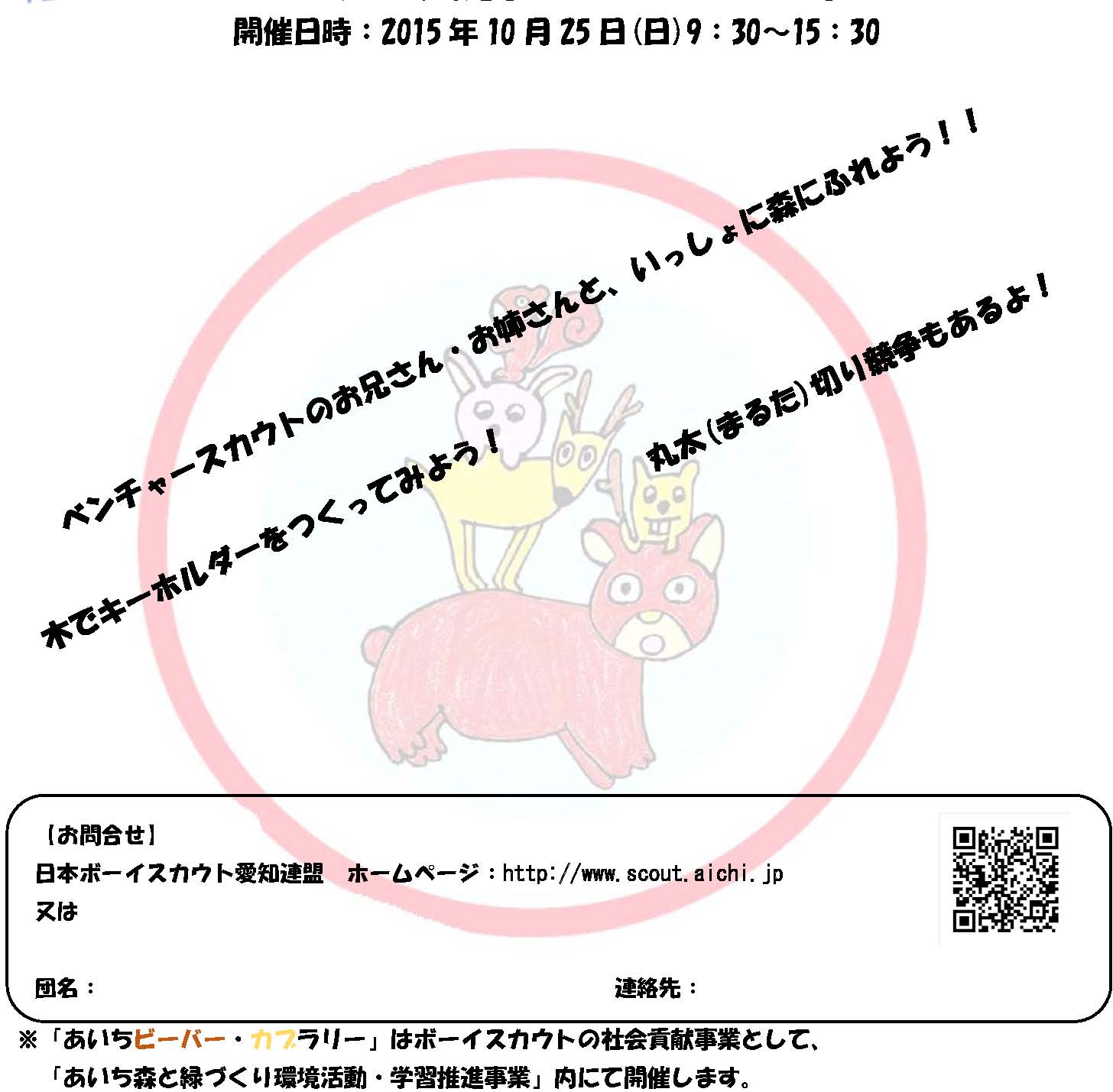 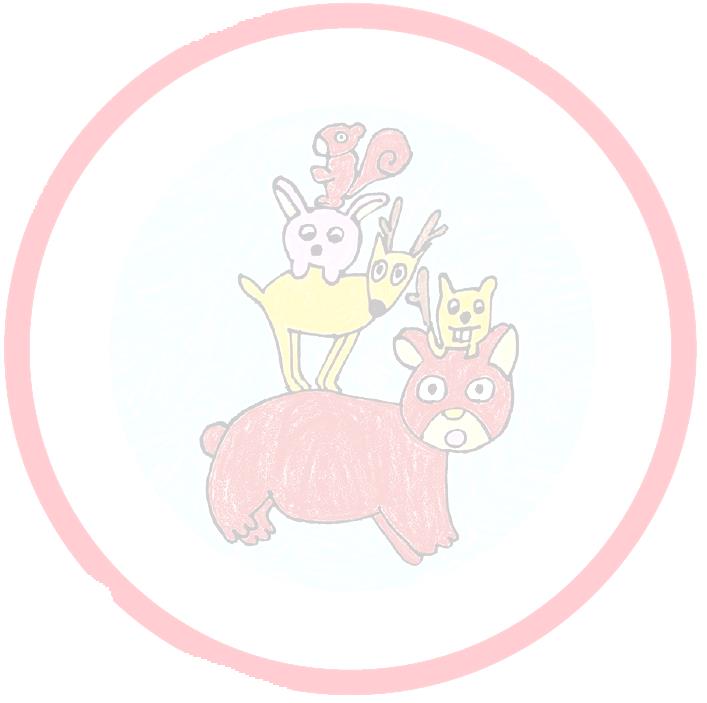 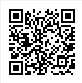 と緑づくり環境活動・学習推進事業」内にて開催します。 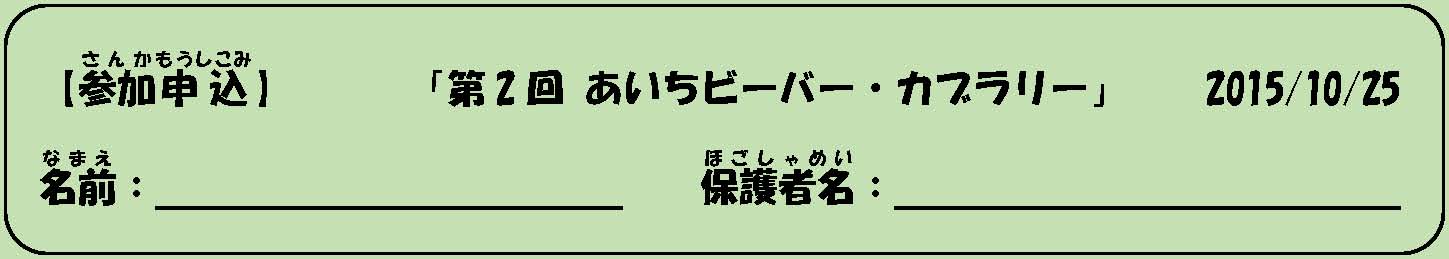 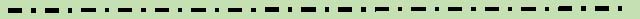 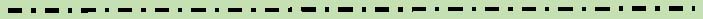 